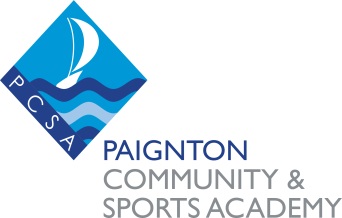 APPLICATION FORMPOSITION: Work Experience Placement 2018Please complete ALL information. Any application form that is not fully completed will not be accepted and will be returned to the student. PERSONAL DETAILSDETAILS OF EDUCATION QUALIFICATIONSWhat subjects/qualifications are you currently studying? What are your predicted grades?Certificates, Awards and AchievementsPlease list your awards and achievements and the year you received them.ANY PREVIOUS WORK EXPERIENCEINTERESTS AND HOBBIESAre you a member of any clubs?PERSONAL STATEMENTPlease write in support of your application stating the reasons why you would like to go on work experience and what you would bring to the placement you can mention your:Skills & KnowledgePersonality typePrevious Experience (paid or unpaid)Community ActivitiesSchool/ home experiencesThe type of work placement that you would like to go to What are you really like?What do you think Customer Service is? How would you show it? Give me an example of how you have coped with a difficult situationWhat would you do if your alarm did not wake you for work?What would you bring to a Team?What do you understand by the term Time Management?Do not print the application form! Please email completed Application Forms to: careers@paigntonacademy.org You will receive an email to confirm receipt of it and you will also receive a parent consent and own placement find form. Please complete and return these to reception by Friday 28th September.First Name:Surname:DOB:Tutor Group:Gender: Address: Postcode:Next of Kin Name:Telephone Number:Previous School/ College Attended:Dates From/ To:QualificationGradeName of AwardYear Award received Nature of Employment(including job title)Name and Address of EmployerFromTo